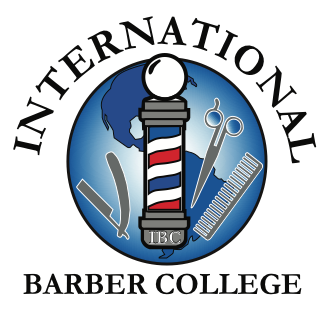 _________International Barber College Entrepreneurship Education & Training_________________Smoking Policy  Students, Employees, Guests, & Clients are to be 20 feet from the IBC entrance doors as well as other surrounding establishment’s entrance doors. The purpose of this Policy is not to keep anybody from smoking, but to protect the health of other Students, IBC Guests, IBC Clients, and IBC Employees. If the Student is found not respecting this Policy as well as the Arizona Law (A.R.S. § 36-601.01), The Student will risk a City offense fine if they are observed in violation of the A.R.S. § 36-601.01The Student will be written up, asked to clock out, & sent home with the risk of an automatic drop from the International Barber CollegeI understand and agree to the terms and conditions,Student Printed Name: _________________________Student Signature: _____________________________Date: ________________________________________